Учимся взаимодействоватьАктивность частенько раздражает взрослых, которым хочется, чтобы все вокруг было «чинным и благонравным». В то же время, для ребенка движение — это и признак, и средство развития и роста, т. е. естественная потребность.В большинстве своем дети хотят справиться со своими проблемами, потому что видят реакцию взрослых, недовольных их поведением. Но по-настоящему сделать это можно, только поняв, действительно ли это проблема, а не естественная потребность ребенка в движении, а также выяснив причины.Какие игры полезны активным малышам?Такому малышу полезны игры, заставляющие соблюдать правила, обдумывать последовательность действий.Перед вами - несколько игр,  в которые можно играть с ребенком. Игры на развитие внимания«Шерлок Холмс»Разложите на столе, на диване несколько предметов и прикройте их платком. По команде приоткройте предметы на 10 секунд, снова закройте их и предложите ребенку перечислить все, что он запомнил.«Золушка»Ссыпьте в одну миску разноцветную фасоль. По команде начинайте разбирать ее на кучки по цвету (белую, коричневую и цветную). У кого за три минуты наберутся кучки побольше, тот и победил.Игры, развивающие навыки волевой регуляции«Замри»Эта игра помогает ребенку преодолеть двигательный автоматизм, проконтролировать свои действия. Включите какую-нибудь танцевальную музыку. Пока она звучит, ребенок прыгает, кружится, танцует. Музыка остановилась - игрок замер на месте в той позе, в которой его застала тишинаИгры для снятия мышечного и эмоционального напряжения«Солдат и тряпичная кукла»Самый простой и надежный способ научить детей расслабляться – это обучить их чередованию сильного напряжения мышц и следующего за ним расслабления. Пусть ребенок представит, что он солдат: вытянулся в струнку и замер. Затем произнесите другую команду: тряпичная кукла. Маленький актер максимально расслабляется: слегка наклоняется вперед, чтобы руки болтались, будто они сделаны из ткани и ваты, тело мягкое, податливое. Затем игрок снова становится солдатом и так далее.Родителям рекомендуется:«Суперактивным» детям особенно необходимо спокойное и доброжелательное отношение со стороны домашних. Любые крайности в воспитании, как вседозволенность, так и запреты по любому поводу, вредны.- Научитесь видеть положительные стороны в активности ребенка: он быстро включается в действие, быстро выполняет работу.- Этим детям противопоказаны шлепки и прочие телесные наказания, зато они очень чувствительны к любому виду поощрения. Хвалите  их за каждый положительный поступок или послушание, подчеркивая  даже самые незначительные заслуги.-Не предлагайте малышу занятий, требующих слишком долгого сидения на одном месте, в конце концов, рисовать можно и стоя, и лежа.- Поручайте ему дела, в которых нужно проявление активности, — собрать всех к столу, принести необходимый предмет.- Придерживайтесь режима дня — сон, еда, прогулка в одно и то же время.- Информируйте ребенка заранее о предстоящих делах: «Сейчас мы оденемся и пойдем гулять. Через час вернемся и будем обедать. Надевай сапожки, куртку и пойдем». - Заведите дома дневник самоконтроля ребенка и отмечайте  в нем успехи малыша, допустим, звездочками или другими значками, а детям постарше ставьте оценки. Ребенок должен быть заинтересован в награде и обязательно получать ее за свои достижения. Слишком энергичному ребенку полезны любые физические нагрузки, при которых высвобождается избыточная энергия, продолжительные прогулки на свежем воздухе, спорт и закаливание.- Избегайте соревнований и игр на результат.- Как можно чаще, когда малыш спокоен, давайте ему знать, что его сверхактивное поведение улучшается: «Видишь, ты уже смог надолго сосредоточиться. Наверное, сейчас ты гордишься собой».Учимся взаимодействовать«Копуша! – ворчит мать на маленького сынишку, да еще добавляет – Весь в папочку!» Малыш расстроен – он что-то сделал не так, он плохой, да и папа с ним заодно вызвал мамино раздражение. Ребенок растет и слышит:- «Сколько ты будешь сидеть за обедом?» Ты до сих пор не сделал уроки?» « Весь вечер убираешь игрушки, и все еще не закончил?!» Согласно статистике, медлительных детей насчитывается от 12 до 22%. Медлительность связана с врожденной способностью нервной системы – слабой подвижностью нервных процессов. Следует учитывать, что таким детям сложно переключаться с одной деятельности на другую и приспосабливаться к новой обстановке.Помогает ли тренировка медлительным детям?		Да, систематические занятия способствуют повышению скорости работы и у дошкольников, и у школьников. Наиболее успешна такая тренировка в возрасте от 4 до 6 лет.Какие игры полезны медлительным малышам?Задания на развитие быстроты реакции и развитие моторики:"Зеркало": то ребенок повторяет за вами движения, то вы за ним."Обмоталочки": к концам веревки привязаны палочки. Участники с двух сторон начинают наматывать веревку на палочки — кто больше намотает, тот и выиграет. "Скатай бумажный шарик": у кого шарик получится более плотный, тот и выиграл (упражнение развивает  мелкую моторику рук)Игры и упражнения со сменой ритма:ходьба-бег-ходьба медленная;хлопки ладонями медленно-быстро-медленно;"бег" пальчиками (большим и указательным); для ребенка это довольно сложное задание, поэтому сначала пусть научится так "бегать" в обычном темпе; можете посоревноваться;прыгать через прыгалку, меняя темп;стучать по столу или на барабане (всеми пальцами или одним);чертить палочки и ставить точки (для этого используйте тетрадь в клетку); Задания на развитие внимательности:"Запрещенные движения": ребенок повторяет все действия за взрослым, но не должен делать какое-то одно движение, например, поднимать руки вверх."Все наоборот": ребенок должен делать движения, противоположные тем, что делает взрослый: взрослый поднимает руки — ребенок опускает взрослый встает на цыпочки — ребенок приседает и так далее.Родителям рекомендуется:- Приучите себя (и его тоже) к мысли: от того, что он медлительный, он не хороший и не плохой, - а просто вот такой, как есть. И ему нужно помочь именно с этими его качествами ориентироваться и в школе, и в жизни.- Постоянно подбадривайте, но не торопите ребенка.- Придерживайтесь строгого распорядка дня. Это значительно облегчит ему жизнь и оставит силы для освоения нового.- Давайте ему посильные задания, постепенно усложняя их и уменьшая  каждый раз время на выполнение.- Научите ребенка пользоваться песочными часами, чтобы он мог сам контролировать время выполнения заданий.- Читайте и повторяйте короткие стихи, скороговорки.- Малышу-копуше будут полезны все игры на развитие чувства соперничества. Дело в том, что накопление негативного опыта в попытках тягаться со сверстниками часто приводит к тому, что медлительные дети совсем отказываются соревноваться. А ведь соперничество — очень хороший стимул в развитии.Итак, медлительность - свойство нервной системы. Нельзя заставить ребенка делать все так быстро, как хотят взрослые. Нельзя сравнивать медлительного ребенка с его подвижным сверстником. Быстрый темп дается медлительным детям большой ценой. Постоянный цейтнот, в котором они живут, - один из самых вредоносных факторов; это путь к неврозам.Подготовила Филиппенко Е.А.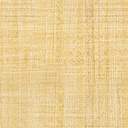 